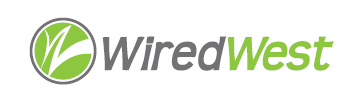 MinutesWiredWest Board of Directors MeetingCummington Community House33 Main Street, Cummington MA 01026Wednesday, May 22, 2019, 7:00 pmCalled to order at 7:05Welcome and Introductions								Approval of Minutes									 April 10, 2019 – Moved by Jeremy Dunn, seconded by Art Schwenger, passed unanimously.Report from the Chair (Doug McNally asked Jim to report)	HCG is going out of business on July 1. WiredWest is not relying on any services from HCG, but we have used the building for meeting and storage. Jim has arranged with Cummington to continue to host meetings and file storage. We will get PO Box in Northampton, Jim’s daughter will pick up regularly. We will not continue to use Baystate for accounting. Jim’s daughter will take over bookkeeping for WW at $25/hour. Jim has been meeting with John Leary on the contract.Executive Committee replacement member vote						Craig Martin has resigned from the EC since Shutesbury will not be using WW.David Dvore nominated Kent Lew, Kathy Soule-Regine seconded. Passed unanimously.Review WG+E Contract 		 					We did have a signed contract negotiated by Jim. WG+E has had management changes and John Leary is reluctant to promise things he can’t deliver. Jim’s had many hours of negotiation with them recently, recognizing that it was difficult for them to meet the original contract terms. It would be very difficult to go with a different ISP/NO, as seen by Shutesbury’s experience. Jim discussed the changes in the document which he handed out. The group discussed the changes with Jim taking notes on any needed improvements. Jim will bring the feedback on 2 items to Westfield and then send the results to delegates.Vote on WG+E Contract								Art Schwenger moved to authorize the EC to vote on final contract based on changes discussed tonight. Robert Heller seconded. Motion carried unanimouslyDiscussion and vote on pricing for seasonal and phone only				Passed overReview MLP chart of accounts									Passed overCommittee Updates										FinanceBob Labrie transferred money from escrow based on the towns who have signed Service Agreement. Due to an unexpected payment, our check to PURMA bounced.We will be sending invoices for FY20 and request towns process as soon as possible.Chesterfield did not pay dues this year, Bob will bill for 75% of the year since they have withdrawn. This will help pay for postage sending refunds to residents who had signed up.Town updates									Doug McNally – Bill Ennen stated governor is considering using any remaining Last Mile funds may be used for driveways costs.Kent Lew – Bill Ennen stated that Carolyn Kirk has decided to recalibrate since some other towns had high costs, so their projections have changed. It may be up to our legislators to request additional funds. Doug – Adam Hinds understands the towns’ need for help with these costs.Kent – original thought was $500 per signup up to 75% take rate.Wendell’s hut was delivered United Concrete putting together a proposal for maintenance of generators & HVAC. Asks towns to give him the names of folks who do that work now, for an RFP.Other Director Input 									Confirm and Schedule next BoD meetings							 June 12July 10Other business which could not be reasonably foreseen within 48 hours of meetingAdjourn 9:50  (Art Schwenger moved, MaryEllen Kennedy 2nd)